J1 June Intensive Revision 2014Market Structures (Type I) – Q1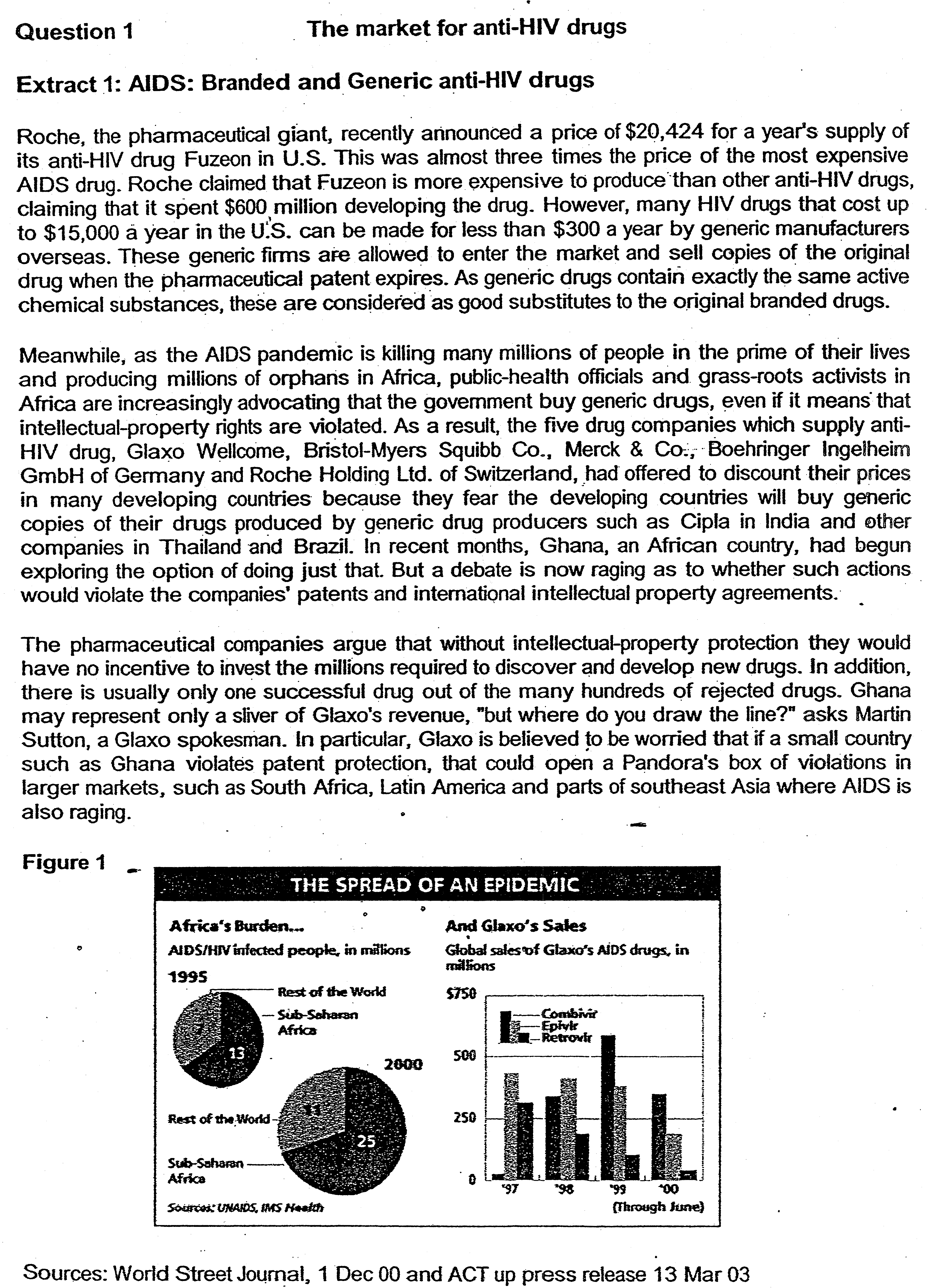 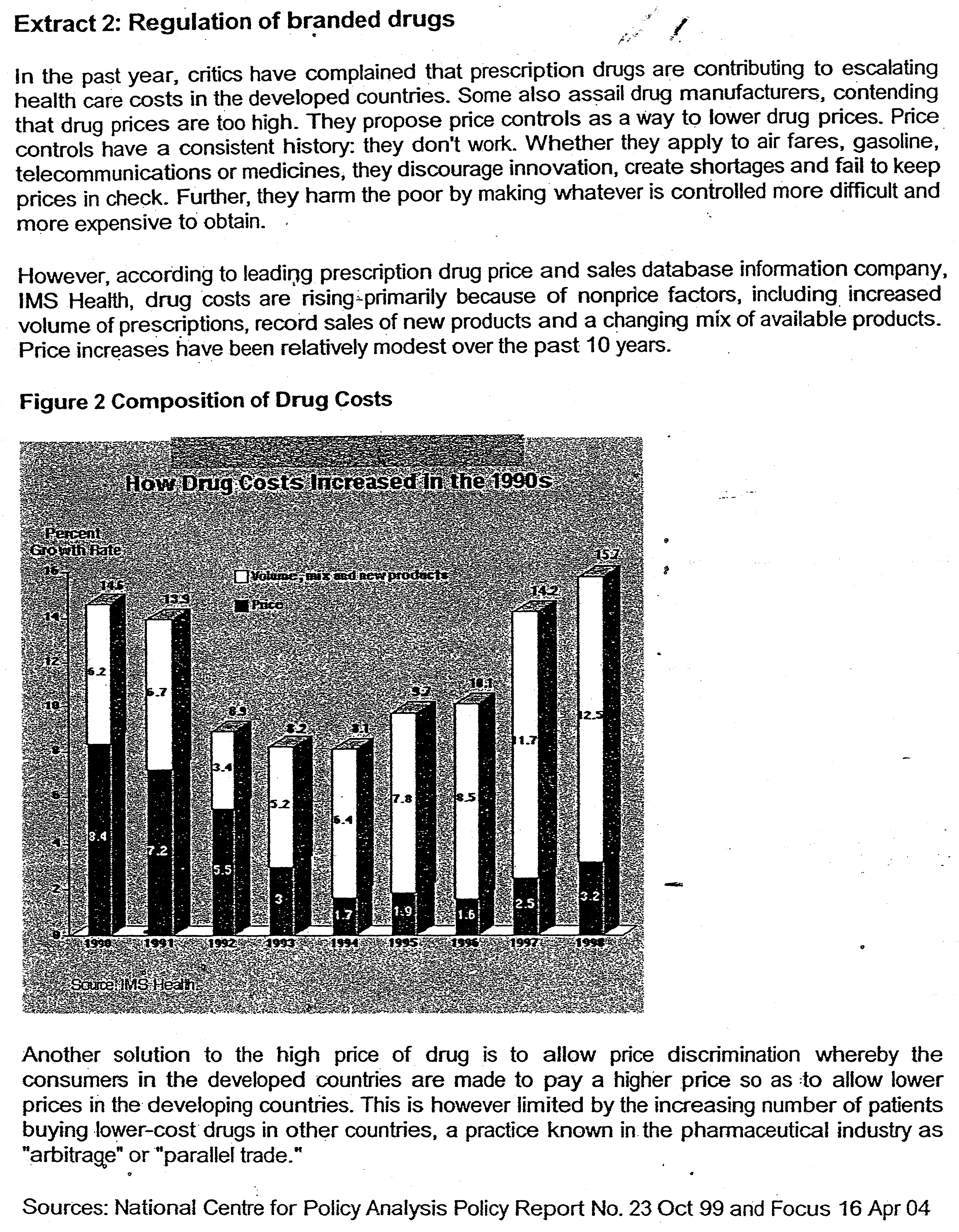 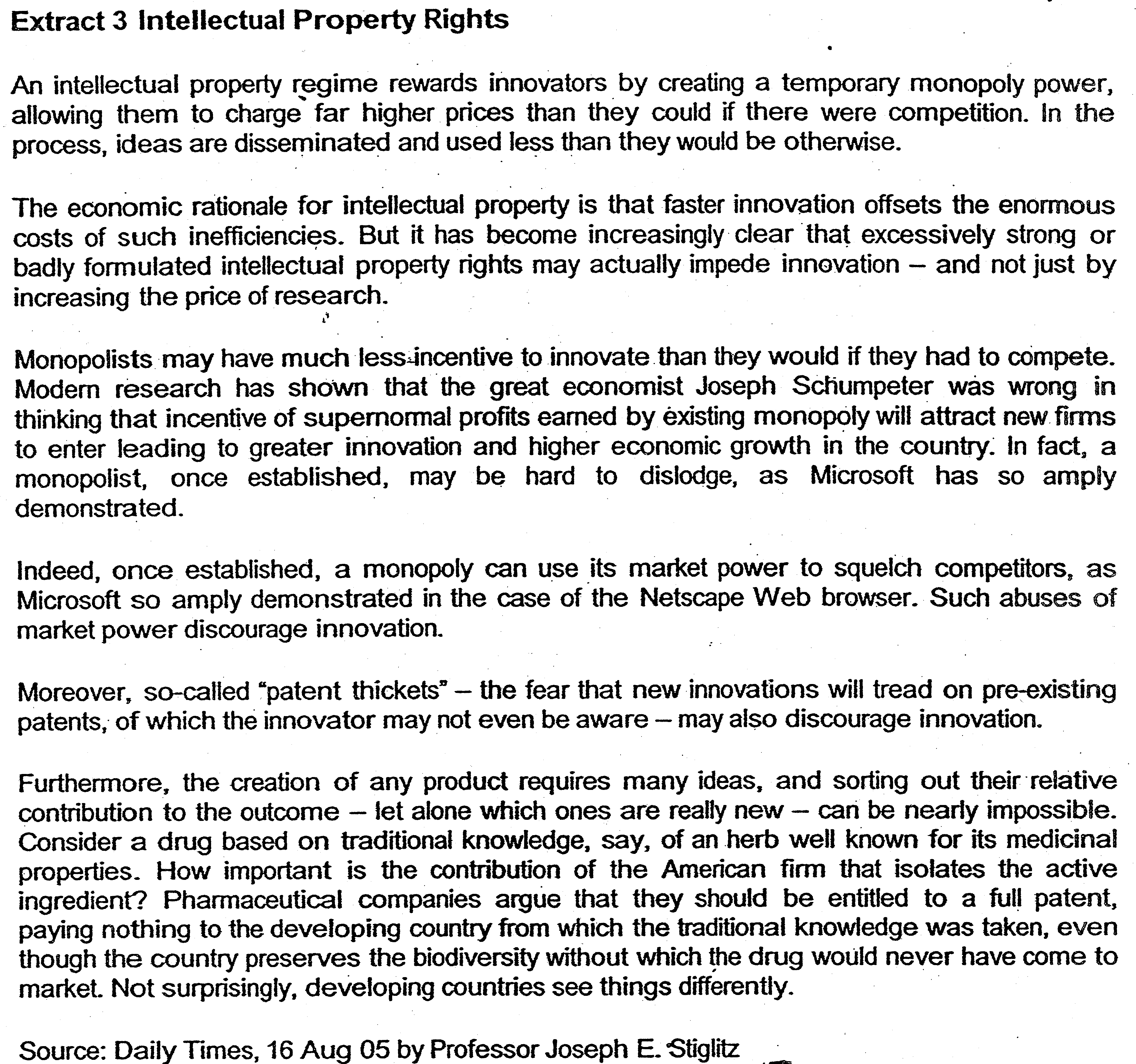 Questions(a)(i) Describe the changes in sales of Glaxo's AlDS drugs from 1997 to 2000 using Figure 1.  [2](ii) Using a diagram, explain how the change in number of AIDS patients and entry of generic AIDS drug producers affect the market for branded AIDS drugs.[4]	(b) (i)Drawing evidence from the data, identify and explain the type of market structure that the AIDS drugs producers operate in. [4]	(ii) With the use of data, assess whether government should implement price controls on AIDS drugs. [6]	(iii) Explain how price discrimination works in the market for AIDS drugs and analyse whether price discrimination can be effectively carried out in this market. [6](c)  Evaluate the desirability of an intellectual property regime for all markets. [8]